Français 8 – le livret de revue pour l’examen mi-terme - le 24 janvier 2017, 9h00-10h30		Nom: ____________________Les jours de la semaine/les mois de l’année	Complète la série.Lundi, mardi ______________ jeudi ______________ samedi  __________________Complète la série.janvier _________________ mars, avril _________ juin ____________ ____________septembre , octobre ____________________ décembre1. Les jours de la semaine/les mois de l’année	Exemple: Après mercredi, c’est jeudi.  	Avant dimanche, c’est samedi. Après mardi, c’est ________________________Après dimanche, c’est _____________________Avant mercredi, c’est ______________________Avant samedi, c’est _______________________2. Les mois de l’annéeTon anniversaire: _________________________Le mois de Noël: _________________________L’Halloween: ____________________________Le mois maintenant: ______________________LA ROUTINE: 1.  Quelle est la date aujourd’hui?_____________________________________________________________________2.  Quel temps fait-il aujourd’hui?    _________________________________________Il fait chaud.				Il fait soleil. 		C’est nuageux.Il fait froid.				Il neige. 	Il vente. 				Il pleut. 3. Quelle est la saison maintenant? C’est..___________________________________L’hiver		l’été		le printemps		l’automne4.. Phrase: Trouve un partenaire / une partenaire  a) 			b) 			c) 				d) 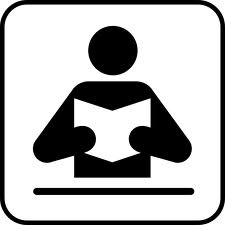 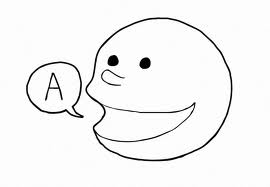 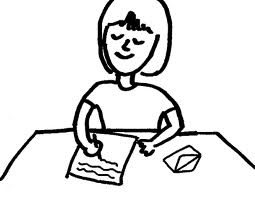 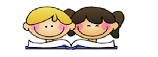 5. Phrase: Lève la main,  s’il te plait.  a) 				b)  				c)  			d)    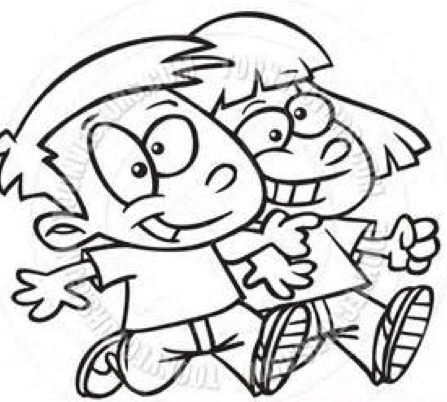 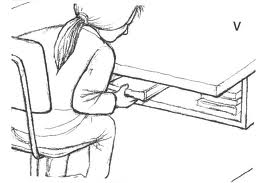 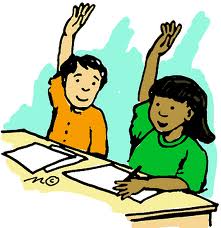 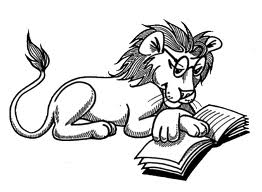 6. Phrase: La fille lit son livre. b) 			c)					d)a)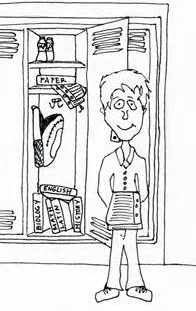 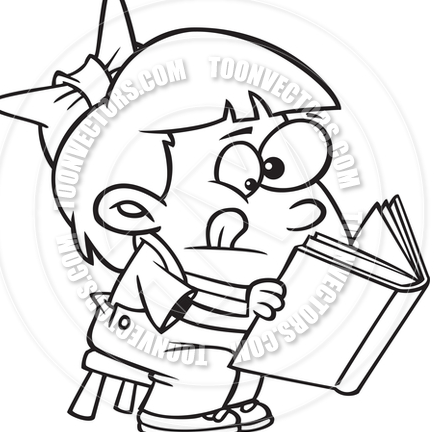 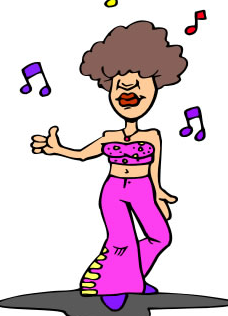 LES NOMBRES10	______________		14	___________		16 	__________20	______________		21	___________		28 	__________30	______________40	______________50	______________60	______________70	______________		71	______________________80	______________		84	______________________90	______________100	______________Mon âge et ma familleQuel âge as – tu ? ______________________________________________________Quel âge a - ta mère? __________________________________________________En quelle année es – tu ? _______________________________________________As – tu un frère ? _______________________________________________________As – tu une sœur ? _____________________________________________________Combien de personnes dans ta famille ? ____________________________________Où j’habiteOù est – ce que tu habites ? ______________________________________________Mon anniversaireQuand est ton anniversaire ? _____________________________________________Choisis une personne dans la classe.  Quand est son anniversaire ? ____________________________________________________________________LES PHRASES UTILES   		Faites l’association  (matching) des problèmes et de leurs solutions. Je ne comprends pas.Qui est ton partenaire / ta partenaire? Peux – tu passer les duotangs? Est-ce que je peux aller aux toilettes?Puis – je aller à mon casier?Oui, je peux ramasser les livres. Comment dit-on “_______”  en français?Échange avec un partenaire. Ouvre ton duotang.Lis la phrase, s’il te plait. Je ne sais pas la réponse.  Répète, s’il te plait. ___  Open your duotang.___ I don’t understand.___Who is your partner? ___ Please repeat what you have said. ___ How do you say a certain word in French.___ I don’t know the answer.___ Read the sentence, please. ___ Can you pass out the duotangs? ___ Can I go to the bathroom? ___ Yes, I can collect the duotangs. ___ Exchange your work with a partner. ___ Can I go to my locker? Les occupations:Qu’est – ce que tu vas faire cette fin de semaine? Je vais regarder…, je vais visiter…, je vais jouer…, __________________________________________________________________________________________________________________________________________Qu’est – ce que tu as fait cette fin de semaine?Cette fin de semaine, j’ai regardé…J’ai joué, j’ai fait, j’ai travaillé, j’ai regardé…__________________________________________________________________________________________________________________________________________Mes goûts préférésQu ‘est – ce que tu manges pour le déjeuner ? _____________________________________________________________________Qu’est – ce que tu manges souvent pour le dîner ? _____________________________________________________________________Qu’est – ce que tu manges rarement pour le souper ? _____________________________________________________________________Ma collation préféréeQuelle est ta collation préférée ? 
_____________________________________________________________________Les aliments préférés:J’aime, je n’aime pas, je déteste, j’adore, j’aime beaucoup, je raffole de.…Je mange toujours, souvent, jamais, rarement,…Madame Clarke adore le maïs soufflé.  Aimes – tu le maïs soufflé? __________________________________________________________________________________________________________________________________________Les fruits et légumes:Une fraise, une banane, un kiwi, une prune, un pamplemousse, une cerise, une framboise, des raisins, un citron, une pomme, une orange, un ananas, un abricot.Les carottes, les concombres, les tomates, le brocoli, les pomme de terre…Qu’est – ce que tu aimes dans un smoothie ? __________________________________________________________________________________________________________________________________________Les groupes alimentaires:Le lait et substituts: le lait, le fromage, le yogourt…Les grains: les spaghettis, les craquelins, le gruau, le pain grillé…Les fruits et légumes: le broccoli, les pommesViande et substituts: le poisson, le beurre d’arachide, le boeufLes aliments non-nutritifs: les beignes, les bonbons, le gâteauLes glucides, les protéines, Les lipidesDe quel groupe alimentaire vient le fromage? _____________________________________________________________________Est – ce qu’il y a les protéines dans le poisson? _____________________________________________________________________Est – ce qu’il y a quelque chose que tu ne manges jamais ? _____________________________________________________________________Homophones – et, est					La vétérinaire aime les chiens et les chats. Maris n’est pas né au Yukon.Jordan ______ en huitème année.Gareth ___ Josiah jouent au basket.  Les enfants de Mme. Clarke s’appellent Max _____ Angus. Le chien de Liam _______ adorable. Quelle réponse correspond le mieux à la question?Qui est ta professeur de français?  a)  dans la classe	b) Mme. Clarke	     	c) à 11:30	d) avec BobOù est ton stylo?	a) jaune	b) dans la classe c) trois	d) après l’écoleCombien d’élèves dans la classe?a)  Twilight		b) quatorze  		 c) bibliothèque   		d) très bien!Quel fromage aimes – tu? a) un chien		b) soixante		c) le camembert		d) bleu11. Le vocabulaireJe lis __________________  (une phrase, un vétérinaire, une école, un chat).L’huile olive est __________________(un lipides, un grains, un fruit, un chat).16 = ___________________ (soixante, seize, treize, quinze)40 = ___________________ (quatre, quatorze, quarante, quinze)14 = ____________________ (quatorze, seize, quarante, quatre)_______________________ (Après, avant, par example) mardi, c’est mercredi. Où est Gareth? Il joue  ________________________ (dans le duotang, dehors, le mot, la date).Quand la classe de français finit, tout le monde dit “_____________________”. (Ça va mal, Au revoir, Assieds – toi, J’ai faim). Un extrait de la pièce Au Snack BarOù se passe l’histoire? ________________________________________________________________Quand se passe l’histoire? ________________________________________________________________Qui sont les personnages dans l’histoire? ________________________________________________________________4. Pourquoi est – ce que Lise ne veut pas de la pizza ou un hamburger? ________________________________________________________________5. Quel est ton repas favori au snack bar? _______________________________________________________________Fais une description de cette image: Give a description of this image.  Write down as many sentences and words that you can. 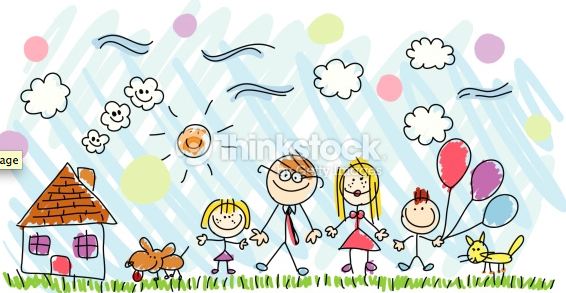 Burper 			Sadie	    Linda       Pierre	   Cécile     Benjamin  	   Voici la famille Roche.__________________________________________________________________________________________________________________________________________________________________________________________________________________________________________________________________________________________________________________________________________________________________________________________________________________________________________________________________________________________________________________________________________________________________________________________________________________________________________________________________________________________________________________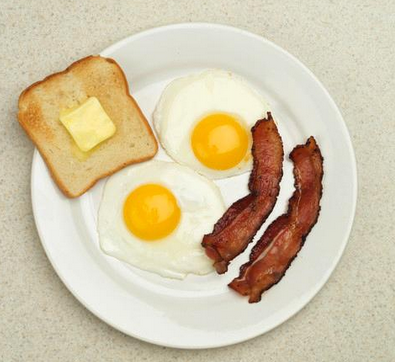 Fais une description des choses que tu vois dans cette photo. Est- ce que c’est typiquement un déjeuner, un diner ou un souper? 	Est – ce que tu aimes toutes les choses dans ce répas?  Est – ce que tu manges toujours, souvent, ou rarement ces choses?  Si oui, avec qui manges – tu ces choses? De quel groupe alimentaire viennent les oeufs?A. __________________________________________________________________________________________________________________________________________________________________________________________________________________________________________________________________________________________________________________________________________________________________________________________________________________________________________________________________________________________________________________________________________________________________________________________________________________________________________________________________________________________________________________